МОУ «ВЕНЕВСКИЙ ЦЕНТР ОБРАЗОВАНИЯ №2 ИМЕНИ МАРШАЛА В.И. ЧУЙКОВА»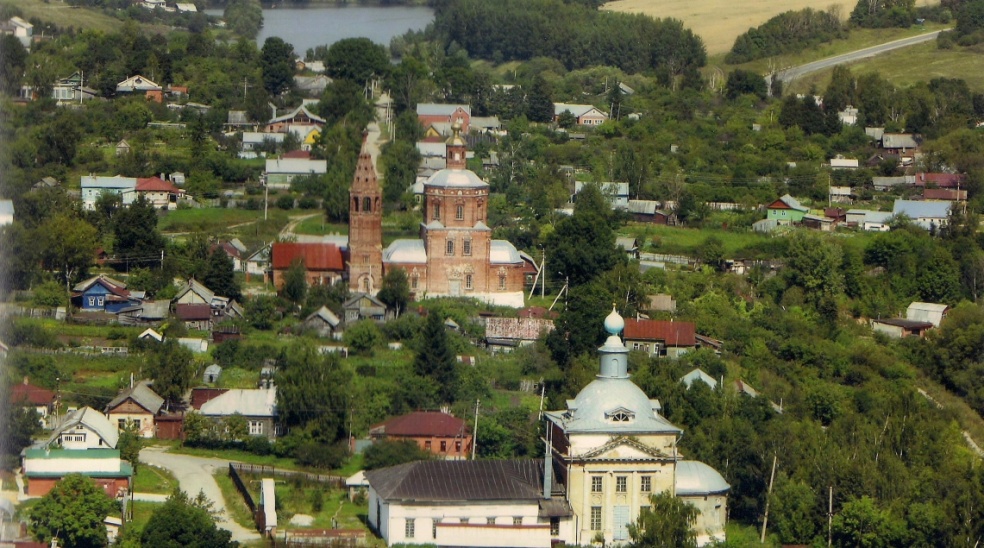 ФИО автора – ДЕМИДОВА ЕКАТЕРИНА АЛЕКСАНДРОВНАУЧИТЕЛЬ ИСТОРИИ И ОБЩЕСТВОЗНАНИЯЕсли думаешь о завтрашнем дне – сей зерно,Если на 10 лет вперед – сажай лес,Если же на 100 лет – воспитывай детей.                                  (Народная мудрость)Главным объектом изучения краеведения является родной край. Построение и содержание курса определяется его общеобразовательным и пропедевтическим значением, возрастными особенностями познавательных возможностей учащихся, а также наличием опорных знаний и умений.  Мотивация изучения родного края определяется исходя из главной цели обучения и воспитания в школе – формирование всесторонне развитой личности учащегося. Большое внимание обращено на формирование умений, связанных с повседневной поведенческой культурой учащихся. Необходимость изучения своей малой Родины в первую очередь связана с большими возможностями школьного краеведения в создании условий для успешной адаптации и творческой самореализации подрастающего поколения. Реализация программы способствует решению приоритетных образовательных и воспитательных задач – развитию интереса школьников к прошлому и настоящему родной страны, осознанию своей гражданской и социальной идентичности в широком спектре, включающем этнонациональные, религиозные и иные составляющие, развитию исторической памяти и воспитанию патриотизма, гражданственности. Реализация регионального компонента ориентирует учителя на организацию личностного познания родного края от непосредственного восприятия, ощущения к осмыслению.       Среди разнообразных новых педагогических технологий определенное место занимает исследовательская проектная деятельность. Организация проектной деятельности способствует решению важной проблемы, а именно, в результате выполнения проекта у детей автоматически формируется отношение к компьютеру.Ребенок младшего школьного возраста ждет от компьютера игры, и мы, взрослые видим свою задачу в том, чтобы умело использовать обучающие программы, вести его к осознанию того, что компьютер – интересный рабочий инструмент.Будущее требует от учеников огромного запаса знаний в области современных технологий. Ученики должны освоить жизненно необходимые навыки в связи с тем, что современные технологии все глубже проникают в их жизнь.   На факультативных занятиях «Веневоведение» используется проектно-исследовательская деятельность. Метод проектного исследования  используется не только для приобретения новых знаний, но и для выработки навыков культуры общения, воспитания терпимости к чужому мнению, осознанию важнейших нравственных ценностей.Выбор тем разнообразен. Особое место занимают проекты о Великой Отечественной войне. Как говорить о войне младшим школьникам 21 века? Нужна ли сегодня память о войне молодым? На эти вопросы ответить должны сами дети.В период развития информационных технологий, я заметила, что  дети не могут себе представить жизнь без сотового телефона, компьютера, компьютерных игр и социальных сетей. Для реализации целей воспитания, я обратила внимание на теорию программированного обучения, основоположником которого стал профессор Беррес Фредерик Скиннер. На мой взгляд, данная теория сегодня применима к процессу воспитания. Ученый внес огромный вклад в развитие пропаганды бихевиоризма – школы психологии, рассматривающий поведение человека как результат предшествующий воздействию окружающей среды.В эпоху перемен, смены ценностных ориентиров и идеалов педагоги испытывает трудности в организации воспитательной работы с детьми, так как привычные схемы воспитания «не работают». Сознание молодых людей формируется под влиянием масс медийных и субкультурных практик.формирование    представлений о древней истории края как части общемировых процессов;воспитание личности гражданина России, духовно связанного с малой Родиной, знающего и уважающего ее историю, культуру, национальные традиции;развитие творческих способностей учащихся, коммуникативных умений;способствовать воспитанию природо - и культуро охранного, экологического сознания.Способствовать личному росту учащихся, а в особенности развитию их ценностного отношения к родной природе, людям иной культурной принадлежности,Создание условий для разностороннего развития личности на основе усвоения и присвоение общечеловеческих ценностей, Воспитание успешного человека, живущего в согласии с самим собой, с окружающей действительностью, занимающего активную позицию в обществе,Формирование умений работать с мультимедией и интернет пространстве.Включение учащихся в активную деятельность.Доступность и наглядность.Связь теории с практикой.Учёт возрастных особенностей.Сочетание индивидуальных и коллективных форм деятельности.Целенаправленность и последовательность деятельности (от простого к сложному). ФОРМЫ РЕАЛИЗАЦИИ ПРОГАММЫ      Программа рассчитана на 34 часа   из расчёта   1 час в неделю.                                                  Изучая свой край, дети осознают себя частью истории и настоящего своего края, его истоков, идеалов, святынь, проявляют уважение к культуре и историческому наследию своих предков. Данная программа по краеведению даст возможность учащимся определить свою роль в жизни семьи, общества, наконец, своего края, в жизни государства и всего человечества. Они осознают готовность продолжать добродетели предков, и исправлять их ошибки. Именно на этих занятиях реализуется возможность обучения нравственным законам и принципам, отвечающим представлениям об истинной человечности и доброте, об экологическом, полноценном воспитании окружающего мира, которым дети будут руководствоваться в жизни.Учебно-тематический план           Изучая свой край, дети осознают себя частью истории и настоящего своего края, его истоков, идеалов, святынь, проявляют уважение к культуре и историческому наследию своих предков. Данная программа по краеведению даст возможность учащимся определить свою роль в жизни семьи, общества, наконец, своего края, в жизни государства и всего человечества. Они осознают готовность продолжать добродетели предков, и исправлять их ошибки. Именно на этих занятиях реализуется возможность обучения нравственным законам и принципам, отвечающим представлениям об истинной человечности и доброте, об экологическом, полноценном воспитании окружающего мира, которым дети будут руководствоваться в жизни.    Предполагаемые результаты реализации программыРезультаты первого уровня (приобретение учащимися социальных знаний, понимания социальной реальности и повседневной жизни);Результаты второго уровня (формирование позитивного отношения учащихся к базовым общественным ценностям и к социальной реальности в целом);Результаты третьего уровня (приобретение учащимися опыта самостоятельного социального действия).Требования к уровню подготовки    Учащиеся должны знать-   суть понятия «краеведение», методы краеведческих исследований;-    значение   топонимов города, края;-    численность населения и национальный состав;-  основные формы рельефа, полезные ископаемые, особенности климата, внутренних       вод, почвенно-растительного покрова, -    интересные природные объекты;-    историко-культурные достопримечательности;-    историю и традиции родной школы;-    крупные предприятия села, района;-    проблемы Венева и Веневского района;-    роль  края  в жизни страны;-    природные и антропогенные причины возникновения геоэкологических проблем: меры по сохранению природы и защите людей от стихийных природных и техногенных явлений;      должны уметь: -    выделять, описывать и объяснять существенные признаки географических объектов и явлений;-    находить в разных источниках и анализировать информацию, необходимую для изучения географических объектов и явлений, разных территорий, экологических проблем;-     приводить примеры: использования и охраны природных ресурсов, -  составлять краткую географическую характеристику территории на основе разнообразных источников географической информации и форм ее представления;-    применять приборы и инструменты для определения количественных и качественных характеристик компонентов природы;  использовать приобретенные знания и умения в практической деятельности и повседневной жизни для:-    учета фенологических изменений в природе своей местности; проведения наблюдений за отдельными географическими объектами, процессами и явлениями, их изменениями в результате природных и антропогенных воздействий; оценки их последствий;-  наблюдения за погодой, состоянием воздуха, воды и почвы в своей местности; определения комфортных и дискомфортных параметров природных компонентов своей местности с помощью приборов и инструментов;-  решения практических задач по определению качества окружающей среды своей местности, ее использованию, сохранению и улучшению; принятия необходимых мер в случае природных стихийных бедствий и техногенных катастроф;-   проведения самостоятельного поиска географической информации на местности из разных источников: картографических, статистических, геоинформационных.         Формы контроля:-    диагностика знаний, умений, навыков учащихся в результате текущего, промежуточного и итогового контроля;-    презентации проектов учащихся;-    выставки рисунков и фотографий учащихся; -    анкетирование.Профессии наших родителей.Человек интересной  судьбы.Экологически чистое село будущегоМой гербарий. Сбор и описание растений Тульской области.Создание туристического маршрута Веневского района. Создание экологической тропы.Учителями славится Россия, ученики приносят славу ей.Семейная реликвия.История  Венева в названиях улиц.Описание водных объектов Веневского района. Организация наблюдений за погодой поселка Метростроевский. Где родился, там и пригодился.Создание памятки « Соблюдение правил поведения человека в природе и мер по борьбе с различными видами и формами загрязнения окружающей среды».Редкие природные явления (по материалам наблюдений)Местные признаки предсказаний погоды. Матушка природа для лечения народа.Мой любимый уголок села.Определение качества воды в поселке Метростроевский..Оценка загрязнения воздуха в поселке Метростроевский.В провинциальном годе ВеневеТри счастливых случая.Дети в годы войны.Словарь войныПроникнись сердцем к подвигу.Сотрудничество в ходе реализации общешкольной программы «Я в Мире, Мир во мне» - модуля «Веневоведение»МОДУЛЬЦельФормирование представлений об истории родного края как части общемировых процессов.ЗадачиРасширение знаний о человеке. Организация общественно-полезной и досуговой деятельности учащихся .Формирование потребности  активно участвовать в социальной жизни класса, школы, города, страны.Формы реализации программыТак как ученики 5 класса лишь поверхностно знакомы с историей, для изучения родного края необходимо привлечь исторические сведения.С целью расширения кругозора учащихся, использую мультипликационные фильмы, например «История государства Российского Н. Карамзина», «Всемирная история» от студии Берг Саунд, «Кот который гуляет сам по себе» по Р. Киплингу , серия фильмов «Неизвестная война», научно- познавательный фильм «Летучие мыши- миф или реальность».  Применяю обучающие диски, например «История Государства Российского» Энциклопедия истории и многие другие.Для получения краеведческого материала использую CD- диск «Венев – город молодой, старый», интернет страницы, например «Веневский уезд» www.venev.ru, «Венев онлайн. Городской портал» www.venev.net.Для получения дополнительной информации ребята общаются в социальных сетях Одноклассники и Контакт, Твиттер. Именно здесь можно обратиться к незнакомым людям с просьбой помочь информацией и получить ее, либо ссылку.Проводятся уроки: Введение в краеведение, что изучает   краеведение. С чего начинается Родина.    Основание и развитие родного края. Край, в котором мы живем. Родной край в древности. Край, в котором мы живем. Средневековье на Тульской земле Край, в котором мы живем. Новое время. Усадьба села Хрусловка.Ожидаемые результатыребята получают сведения о истории своего Края, своей Малой родины.Учатся составлять схемы, картосхемы.Выполнение рисунков.Составление презентаций.ЦелиСодействие максимальной сформированности гражданско-патриотических качеств личности.Воспитание деятельностного преклонения перед военными и трудовыми подвигами дедов и отцовЗадачиСоздание новой эффективной системы военно-патриотического воспитания, обеспечивающей оптимальные условия развития у молодежи верности к Отечеству, готовности к достойному служению обществу и государству, честному выполнению долга;Содействовать проведению мероприятий патриотической, исторической, воспитательной и образовательной направленности, включающие формирование у подростков уважения к старшему поколению, гордости за историю своей Родины.Формы реализации программыВ ходе реализации программы предполагается использовать систему средств, которая включает два основных компонента: образовательный, организационный.Для организации и проведения военно-патриотической работы используются три основные группы форм:Первая группа, обусловленная общеразвивающим компонентом содержания военно-патриотического воспитания, включает в себя весьма обширные и многообразные формы общепатриотического характера (аналитическая беседа, экскурсия по следам боевой Славы)Вторая группа, обусловлена спецификой содержания военно-патриотического воспитания и характеризуется большей аналитической направленностью. Эти формы, проводимые преимущественно в виде практических занятий, по созданию проектно-исследовательских работ по темам.В провинциальном годе ВеневеТри счастливых случая.Дети в годы войны.Словарь войныПроникнись сердцем к подвигу.Наиболее перспективным в плане высокоэффективного выполнения задач военно-патриотического воспитания является применение комплексных комбинированных интегрированных форм, оптимально сочетающих как общее, так и специфическое в его содержании, образующих третью группу. К ним относятся такие формы, как Шефство над братским захоронением; Вахта памяти - выставление почетного караула на братском захоронении;Возложение гирлянды Славы,Встречи с ветеранами Великой Отечественной войны. Празднование памятных дат освобождения города Венева и города Тулы от немецко- фашистских захватчиков в годы Великой отечественной войны 1941-1945 года, просмотров видеофильмов.Ожидаемые результаты  Развитие в молодежной среде новой системы военно-патриотических ценностей, верности к Отечеству, готовности к достойному служению обществу и государству, честному выполнению долга.Выполнение проектно-исследовательских работ:В провинциальном годе Веневе.Три счастливых случая.Дети в годы войны.Словарь войныПроникнись сердцем к подвигу.Участие в Региональном конкурсе «Память», посвященный годовщине победы битвы под Москвой.ЦелиВоспитание успешного человека, живущего в согласии с самим собой, с окружающей действительностью, занимающего активную позицию в обществе,Формирование умений работать с мультимедией и интернет пространстве.Повышение  качества образования через активное  внедрение  информационных технологий.ЗадачиФормирование информационной культуры обучающихся,Применение  информационных технологий  в образовании.Создание условий для дистанционного обучения школьников, для участия учащихся в сетевых викторинах, конкурсах, олимпиадах, общения с ребятами из других школ.Формы реализации программыСредством для деятельности мы выбрали компьютер. Для нас компьютер Источник учебной информации;Способ самообразованияФормат представления знанийСпособ досугаФорма совместной деятельности.Формы реализацииИспользование информационных ресурсов сети Интернет.Использование компьютерных технологий для подготовки к уроку, создание презентаций.Обсуждение актуальных проблем на Интернет-форуме Социальных сетей.Участие детей в различных Интернет конкурсах.Просмотр видеофильмов при использовании мультимедийной установкиОжидаемые результатыПовышение уровня ИКТ-компетентности всех участников образовательного процессаПовышение учебной самостоятельности и качества образования учащихся.ЦелиРазвитие творческих способностей учащихся, коммуникативных умений;Организация деятельности, в результате которой развивается познавательный интерес и навыки исследовательской работыПривить навыки сотрудничества с другими людьми;ЗадачиФормировать у учащихся навыки проектной и исследовательской деятельности;Создать условия для овладения нормами взаимоотношений с разными людьми в ходе целенаправленной поисковой, творческой и продуктивной деятельности;Формировать у учащихся навыки индивидуальной самостоятельной работы;Развивать творческие способности учащихся. Формы реализации программыПрограмма предусматривает проведение внеклассных занятий, работы детей в группах, парах, индивидуальная работа.Этапы работы учащихся 5 классов над проектом и исследовательским проектомОжидаемые результатыИспользовать средства Интернет для нахождения графических иллюстраций, аудио объектов; Создавать рисунки в графическом редакторе; Пользоваться цифровым фотоаппаратом и видеокамерой;Использовать сканер, микрофон и принтер для ввода и вывода информации.Обучающиеся должны научиться■ видеть проблемы;■ ставить вопросы;■ выдвигать гипотезы;■ давать определение понятиям;■ классифицировать;■ наблюдать;■ проводить эксперименты;■ делать умозаключения и выводы;■ структурировать материал;■ готовить тексты собственных докладов;■ объяснять, доказывать и защищать свои идеи.Участие в районном конкурсе «Безопасный Интернет»Районный краеведческий конкурс «Традиции, обычаи, обряды и праздники православных людей в пошлом и сегодняОбластной конкурс Исследовательских работ «История Туристических походов»ЦелиСоздание условий для разностороннего развития личности на основе усвоения и присвоение общечеловеческих ценностей, Выявление, воспитание и поддержка одаренной и творческой учащейся молодежи;Развитие коммуникативных способностей подростков.ЗадачиСпособствовать овладению учащимися практическими навыками поисковой и исследовательской деятельности;Научить ребенка видеть историко-культурный контекст окружающих вещей, т.е. оценивать их с точки зрения развития истории и культуры;Развивать потребность в самостоятельном освоении окружающего мира путем изучения культурного наследия разных эпох и народов;Научить ребят обмениваться полученной информацией в лекционной форме или при общении  в социальных сетях.Формы реализации программыДля рациональной организации краеведческой и музейной работы из учащихся класса выбирается орган ученического самоуправления - Совет школьного музея. При совете создаются различные рабочие группы. Каждая группа выполняет конкретные задачи по основным направлениям музейной деятельности.Поисково-собирательская группа организует работу по комплектованию фондов. Она разрабатывает перспективный и годовой планы поисково-собирательской работы, готовит краеведческие походы и экспедиции, участвует в разработке маршрутов и программ этих экспедиций.Фондовая группа отвечает за учет и хранение фондов школьного музея. Она осуществляет прием материалов от экспедиционных отрядов, от дарителей, местных учреждений и организаций, учет музейных коллекций, поступивших на хранение в музей, в книгах поступлений, работ по шифровке материалов, организует научное определение и описание памятников, обеспечивает их сохранность и использование.Экскурсионная группа разрабатывает обзорную экскурсию по экспонатам школьного музея, сообщение об экспозиции посвященной Великой Отечественной войне, сообщение об улицах города Венева, экскурсии посвященной истории нашей школы.Одна из важнейших функций музея, образовательно-воспитательная, осуществляется посредством массовой и просветительной работы.Формы просветительной работы можно разделить на основные категории: традиционные (экскурсии, лекции) и массовые мероприятия.Запланированы экскурсии Экскурсия в Веневский Краеведческий музей. Экскурсия по улицам Венева Экскурсия в Тульский  краеведческий музей.Работа над проектными исследованиями.Ожидаемые результатыПозитивные изменения духовно – нравственного развития школьников;В ходе реализации программ у учащихся будет целенаправленно формироваться историческое сознание.Научатся ориентировать музееведческими понятиями, Овладеют практическими навыками музейной деятельности, узнают историю своей школы. Научатся работать с информацией, планировать свою деятельность, принимать решения, прогнозировать результат.Делиться  полученными знаниями в форме лекций или в социальных сетях.ЦелиСпособствовать воспитанию природо - и культуро охранного, экологического сознания.          Способствовать личному росту учащихся, а в особенности развитию их ценностного отношения к родной природе, людям иной культурной принадлежности,ЗадачиВоспитание экологически целесообразного поведения как показателя духовного развития личности;Формирование экологического мышления и экологической культуры учащихся;Формы реализации программыДни защиты окружающей среды от экологической опасности.
Природоохранительные акции Трудовой десант «Зеленые легкие планеты».Акция «Помоги зимующим птицам» День Земли «Наш дом- планета Земля» Операция «Живи, река!»Общение с природой Выезды на природу с маршрутными наблюдениями.  Исследования в Зимнем парке. Обследование флоры и фауны местной территории.Экологические проекты Экологическая почта. Не проходите мимо! Красная книга города. Чистый двор.. Чистый город.Беседы: Рельеф НСО Особенности климата. Водные ресурсы. Экологические проблемы воды нашего посёлка. Особенности природы. Растительный мир Животный мир Экологические проблемы Веневского района. Просмотр фильмов об экологических проблемах НСО. Мультимедиа урок «Летучие мыши – миф или реальность». Предприятия Венева и Веневского района.Проектно- исследовательские работыЭкологически чистое село будущегоМой гербарий. Сбор и описание растений Тульской области.Создание туристического маршрута Веневского района. Создание экологической тропы.Описание водных объектов Веневского районаОрганизация наблюдений за погодой поселка Метростроевский. Создание памятки « Соблюдение правил поведения человека в природе и мер по борьбе с различными видами и формами загрязнения окружающей среды».Редкие природные явления (по материалам наблюдений)Местные признаки предсказаний погоды. Матушка природа для лечения народа.Мой любимый уголок села.Определение качества воды в поселке Метростроевский..Оценка загрязнения воздуха в поселке Метростроевский.Ожидаемые результатыЗнание ребятами причин экологических проблем и способов выхода из них. Активное отношение учащихся к защите прав людей на качество среды обитания, рост их самостоятельных инициатив. №Наименование разделов и тем.1Введение в краеведение, что изучает   краеведение.2С чего начинается Родина.    3Основание и развитие родного края.4Край, в котором мы живем.5Топонимика. Улицы посёлка., происхождение их названий.6Геральдика. НСО7Рельеф НСО8Особенности климата. 9Водные ресурсы. 10Особенности природы. 11Экологические проблемы12Население края, города.13Я и моя семья. 14Экскурсия .1 направление - Знаменитые даты в жизни страны, области и района школы – просветитель-ская деятельность.2 направление –  Военно-патриотическое воспитание.3 направление – Компьютеризация:  обучение работать с информацион-ными технологиями и интернет пространством.4 направление – Приобщение к проектно- исследовательс-кой деятельности.5 направление - Экскурсионно - краеведческое направление. (Работа школьных музеев. Развитие коммуникатив-ных способностей)6 направление – Экологичес-кая работа.Библиотека ШКОЛЫБиблиотека поселка г. ВеневаВеневский Дом культурыИнститут усовершенст-вования педагогичес-ких работниковКомитет по образованию г. Венев.Веневская Средняя школа№1Мордвесская средняя школа.Детско -  юношеский центр г. ВеневШкола искусств г. Венев.Школьный музей.Веневский Краеведчес-кий музей.Областной эколого-биологичес-кий центр.